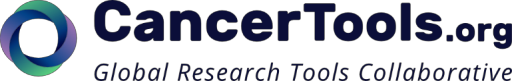 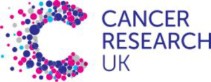 Amendment No. 014830.1Amendment of Agreement Number 014830, entitled “Ximbio Materials Licence and Revenue Sharing Agreement” dated 17th December 2020 (the “Agreement”)Contracting parties:Cancer Research Technology Limiteda company registered in England with company number 1626049, with its registered seat at 2 Redman Place, London,E201JQ, United Kingdom(originally in the Agreement referred to as “Ximbio” and hereinafter referred to as “CancerTools.org”) andÚstav molekulární genetiky AV Čr, v. v. i. (in English reffered to as “Institute of Molecular Genetics of the Czech Academy of Scienceswith its registered seat at Vídeňská 1083, 142 20 Prague 4, Czech Republic, Reg. No.: 68378050, VAT ID: CZ68378050 (hereinafter referred to as “Institute”)The purpose of this Amendment 014830.1 is to update reference to Ximbio’s sister brand, CancerTools.org, and to amend the Agreement as set out below. “CancerTools.org” is the new trading name of CRT’s diagnostic tools and reagents business. CancerTools.org manages the collection, production and dissemination of life science laboratory research tools, reagents and materials around the world.This Amendment 014830.1 shall take effect from the date of its publishing in the Register of Contracts according to Act. No. 340/2015 Coll., described in Clause 5.7 of the Agreement, as notified in writing by the Institute and hereby amends the Agreement as follows:Throughout the Agreement, all references to “Ximbio” are deleted and replaced with “CancerTools.org”.The following new definitions are added to Clause 1.1 of the Agreement as follows:The definition of “Field of Use” in Clause 1.1 of the Agreement is deleted and replaced with:The definition of “Ximbio Revenue” in Clause 1.1 of the Agreement is deleted and replaced with:Appendix A of the Agreement is deleted and replaced with the Appendix A attached to this Amendment014830.1. Appendix A attached to this Amendment 014830.1 shows the complete list of Research Reagents now under the Agreement.Table 1 of Appendix A shall list all of the Research Reagents under the Agreement that have been sub-licensed to third parties prior to the date of this Amendment 014830.1. Table 2 of Appendix A shall list all of the Research Reagents under the Agreement that have not been sub-licensed to third parties prior to the date of this Amendment 014830.1.Clause 3.1 of the Agreement shall be amended as follows (additions shown as double underlined (“ ”) and deletions shown as strike-through (“ ”):The Institution hereby grants to CancerTools.org, worldwide, non-exclusive licences in the Field of Use in respect of the Research Reagents listed in Appendix A and associated Data, to:With regards to RUO:make, have made, use, store, have stored, offer for sale, sell, offer to supply, supply and/or otherwise commercialise Research Reagents howsoever; andto grant non-exclusive sub-licences to Non-Commercial Customers to make, use, sell and/or supply Research Reagents.For clarity, the right in Clause 3.1(b) does not include the right for such Non-Commercial Customers to grant any licences to anyone else to make, sell and/or supply the Research Reagents.to grant non-exclusive sub-licences to Commercial Customers to make and use Research Reagents.For clarity, the right in Clause 3.1(c) does not include the right for such Commercial Customers to sell or supply Research Reagents, or to grant any licences to anyone else to make, sell and/or supply the Research Reagents. This does not prohibit contract research organisations from making and using Research Reagents in their client research projects on behalf of a Customer.With regards to IVD ONLY:to grant non-exclusive sub-licences to Commercial Customers to make, use, sell and supply Research Reagents.For clarity, the right in Clause 3.1(d) does not include the right for such Commercial Customers to grant any licences to anyone else to make, sell and/or supply the Research Reagents.A new Clause 3.3 is added to the Agreement as follows:Clause 4.1 of the Agreement is deleted and replaced with the following:The new payment terms as outlined above in Clause 4.1 of this Amendment 014830.1, shall take effect from the date of this Amendment 014830.1. For clarity the next Accounting Period shall be 01 April 2022 to 31 March 2023 and the related electronic revenue sharing report will be due on 30 May 2023 and the updated terms of Clause 4.1 shall apply to the entire Accounting Period, even though some rights were granted prior to the effective date of this Amendment.With respect of CancerTools.org, any notices and correspondence relating to the Agreement shall be sent to Cancer Research Technology Ltd at the address set out above and/or sent by electronic mail to  Licensing@cancertools.org, marked for the attention of the Global Head, CancerTools.org.Under the Agreement the Parties agree to update Appendix A to include new Research Reagents:Unless otherwise defined herein, all capitalised terms in this Amendment 014830.1 shall have the meaning given to such terms in the Agreement.Save as outlined above, all other terms and conditions of the Agreement shall remain unamended and unaffected by this Amendment 014830.1. If there is any conflict between the terms of the Agreement and this Amendment 014830.1, the terms of this Amendment 014830.1 shall prevail.Clause 9 (Governing Law and Jurisdiction) of the Agreement shall apply to this Amendment 014830.1 as if set out in this Amendment 014830.1.13-May-202323-May-2023London, on …………………………	Prague, on …………………………Cancer Research Technology Ltd.	Institut molekulární genetiky AV ČR, v. v. i.……………………………..…………………………	……………………………………………………	RNDr. Petr Dráber, DrSc.Head of Business Development	directorAd*b  Ac-*ba/ S$") T-a).ac/$*) N0(b -ѷ CBJCHBCAABAA4пaх$PVK1GҔV+ZхҊ(&PGSс(XRVSцEMсF  Ad*b  Ac-*ba/ S$") T-a).ac/$*) N0(b -ѷ CBJCHBCAABAA4пaх$PVK1GҔV+ZхҊ(&PGSс(XRVSцEMсFAppendix ALIST OF RESEARCH TOOLS GOVERNED BY THIS AGREEMENT8“Commercial Customer”means any Customer that is not a Non-Commercial Customer.“Customer”means any user of Research Tools provided under this Agreement, whether for commercial or non-commercial use.“Goods”means the tangible Research Tools provided by CancerTools.org to its Customers under this Agreement, including but not limited to aliquots of cell line or a well plate of tool compound.“Goods Revenue”means the actual gross sales amount received for the sale of Goods by CancerTools.org, less any sales and/or use taxes actually paid, import and/or export duties actually paid, outbound transportation paid, allowed, or received, any trade discounts, and amounts allowed or credited due to returns.“Licensing Revenue”means the actual gross sales amount received by CancerTools.org from its Sub-Licensees for licence fees, royalties and other monetary consideration during the course of commercialisation of the Research Tools , excluding Goods Revenue, less any sales and/or use taxes actually paid, import and/or export duties actually paid, outbound transportation paid, allowed, or received, any trade discounts, and amounts allowed or credited due to returns.“Non-Commercial Customer”means any Customer that is an academic or teaching institute, charity or other not-for- profit organisation.“Sub-Licensee”means  any  Commercial  Customer  that  CancerTools.org  enters  into  a  sub-licence agreement with pertaining to the Research Tools in the Field of Use.NameDescriptionReferenceInventorCancerTools Reference (Tech ID)α-tubulin (N- terminal domain)IgM (TU-05)Monoclonal antibodyAntibodies to tubulin associated proteins TU-05PMID: 2459085xxx; Laboratory of Biology of CytoskeletonXbio/IMG/TU-05α-tubulin (N- terminal domain)IgM (TU-09)Monoclonal antibodyAntibodies to tubulin associated proteins TU-09PMID: 2459085xxx; Laboratory of Biology of CytoskeletonXbio/IMG/TU-09anti-GCP2 tubulin associated protein IgG2b(04) Monoclonal antibodyAntibodies to tubulin- associated proteins GCP2- 04Unpublishedxxx; Laboratory of Biology of CytoskeletonXbio/IMG/P2-04anti-GCP2 tubulin associated protein IgG1 (05)Antibodies to tubulin- associatedUnpublishedxxx; Laboratory of Biology of CytoskeletonXbio/IMG/P2-05Monoclonal antibodyproteins GCP2- 05anti-MAP2ab IgG1 (MT-07)Monoclonal antibodyAntibodies to tubulin- associated proteins MT-07Unpublishedxxx; Laboratory of Biology of CytoskeletonXbio/IMG/MT-07anti-MAP2ab IgG1 (MT-08)Monoclonal antibodyAntibodies to tubulin- associated proteins MT-08Unpublishedxxx; Laboratory of Biology of CytoskeletonXbio/IMG/MT-08anti- RPSA IgG1 (TPX2-01)Monoclonal antibodyAntibodies to tubulin- associated proteins TPX2- 01Unpublishedxxx; Laboratory of Biology of CytoskeletonXbio/IMG/TPX2-01anti- MAP2ab IgG2a (RP-01)Monoclonal antibodyAntibodies to RPSA RP-01Unpublishedxxx; Laboratory of Biology of CytoskeletonXbio/IMG/RP-01anti- MAP2ab IgG2a (RP-02)Monoclonal antibodyAntibodies to RPSA RP-02Unpublishedxxx; Laboratory of Biology of CytoskeletonXbio/IMG/RP-02anti- tripeptidyl peptidase II (TPPII) IgG2a (TPP2-02) Monoclonal antibodyAntibodies to tripeptidyl peptidase II (TPP II) TPP2-02Unpublishedxxx; Laboratory of Biology of CytoskeletonXbio/IMG/TPP2-02anti- tripeptidyl peptidase II (TPPII) IgG2a (TPP2-03) Monoclonal antibodyAntibodies to tripeptidyl peptidase II (TPP II) TPP2-03Unpublishedxxx; Laboratory of Biology of CytoskeletonXbio/IMG/TPP2-03anti- gamma- tubulin GCP3 IgG1 (GCP3-01)Monoclonal antibodyAntibodies to gamma-tubulin GCP3-01PMID: 35159364xxx; Laboratory of Biology of CytoskeletonXbio/IMG/GCP3-01anti- gamma- tubulin GCP3 IgM (GCP5-01)Antibodies to gamma-tubulin GCP5-01Unpublishedxxx; Laboratory of Biology of CytoskeletonXbio/IMG/GCP5-01Monoclonal antibodyanti- glutathion- S-transferáza GST Ig2b (GST-01) Monoclonal antibodyAntibodies to glutathion-S- transferáza GST-01Unpublishedxxx; Laboratory of Biology of CytoskeletonXbio/IMG/GST-01anti- PPM1D C- terminal domain IgG1 (WIP-5)Monoclonal antibodyAntibodies to PPM1D/Wip1 C-terminal domain WIP-5PMID: 32927737xxxXbio/IMG/WIP-5anti- PPM1D C- terminal domain IgG1 (WIP-10)Monoclonal antibodyAntibodies to PPM1D/Wip1 C-terminal domain WIP-10PMID: 32927737xxxXbio/IMG/WIP-10anti-mGluR1b 1D7.F11.D10(mono a-1b) Monoclonal antibodyAntibody to Metabotropic glutamate receptor - novel 1b variantPMID: 25158311xxxXbio/IMG/a-1banti-SARS-COV- 2-SPIKE13B11/B11/A3/A8Monoclonal antibodyAntibody to SARS-COV-2- SPIKE1 not RBDsensitiveunpublishedxxxXbio/IMG/A3A8anti-SARS-COV- 2-SPIKE13B11/B11/A3/B6Monoclonal antibodyAntibody to SARS-COV-2- SPIKE1 not RBDsensitiveunpublishedxxxXbio/IMG/A3B6anti-SARS-COV- 2-SPIKE15F4/A9/G3/A1Monoclonal antibodyAntibody to SARS-COV-2- SPIKE1 RBDsensitiveunpublishedxxxXbio/IMG/G3A1anti-SARS-COV- 2-SPIKE15F4/A9/G3/B11Monoclonal antibodyAntibody to SARS-COV-2- SPIKE1 RBDsensitiveunpublishedxxxXbio/IMG/G3B11Research Tool TypeResearch Tool NameResearch Tool DescriptionResearch PublicationsPatents and/or Existing LicencesCancerTools ReferenceInventor/s NameRUO and/or IVDhybridoma cell lineanti-α-tubulin (N- terminal domain) IgG1 (TU-01) hybridoma cell linePMID: 16751367Xbio/IMG/TU-01xxx Laboratory of Biology of CytoskeletonRUOhybridoma cell lineanti-α-tubulin (N- terminal domain) IgM (TU-03) hybridoma cell linePMID: 2480356Xbio/IMG/TU-03xxx Laboratory of Biology of CytoskeletonRUOhybridoma cell lineanti-α-tubulin (N- terminal domain) IgM (TU-08) hybridoma cell linePMID: 10730874Xbio/IMG/TU-08xxx; Laboratory of Biology of CytoskeletonRUOhybridoma cell lineanti-α-tubulin (C- terminal domain) IgM (TU-04) hybridoma cell linePMID: 9157006Xbio/IMG/TU-04xxx Laboratory of Biology of CytoskeletonRUOhybridoma cell lineanti-α-tubulin (C- terminal domain) IgMPMID: 23851142Xbio/IMG/TU-07xxxRUO(TU-07) hybridoma cell line; Laboratory of Biology of Cytoskeletonhybridoma cell lineanti- αβ-tubulin dimer IgM (TU-18) hybridoma cell linePMID: 9541471Xbio/IMG/TU-18xxx Laboratory of Biology of CytoskeletonRUOhybridoma cell lineanti- γ-tubulin dimer IgG2b (TU-31)hybridoma cell linePMID: 28119396Xbio/IMG/TU-31xxx Laboratory of Biology of CytoskeletonRUOhybridoma cell lineanti- γ-tubulin dimer IgG1 (TU-32)hybridoma cell linePMID: 28119396Xbio/IMG/TU-32xxx Laboratory of Biology of CytoskeletonRUOhybridoma cell lineanti-GCP2 tubulin associated protein IgG1 (02) hybridoma cell linePMID: 26658290Xbio/IMG/C2-02xxx Laboratory of Biology of CytoskeletonRUOhybridoma cell lineanti-GCP2 tubulin associated protein IgG1 (03) hybridoma cell linePMID: 26658290Xbio/IMG/P2-03xxx Laboratory ofRUOBiology of Cytoskeletonhybridoma cell lineanti-MAP2ab IgGM (MT-02) hybridoma cell linePMID: 8537643Xbio/IMG/MT-02xxx Laboratory of Biology of CytoskeletonRUOhybridoma cell lineanti-MAP2ab IgG2b (MT-03) hybridoma cell linePMID: 10813097Xbio/IMG/MT-03xxx Laboratory of Biology of CytoskeletonRUOhybridoma cell lineanti-MAP2ab IgG1(MT-04) hybridoma cell linePMID: 10813097Xbio/IMG/MT-04xxx Laboratory of Biology of CytoskeletonRUOhybridoma cell lineanti-vimentin IgGM (VI-01) hybridoma cell linePMID: 18379434Xbio/IMG/VI-01xxx Laboratory of Biology of CytoskeletonRUOhybridoma cell lineanti-neurofilament H IgG1 (NF-04)hybridoma cell linePMID: 12802177Xbio/IMG/NF-04xxx Laboratory of Biology of CytoskeletonRUOhybridoma cell lineanti-neurofilament H IgG1 (NF-07)hybridoma cell linePMID: 12802177Xbio/IMG/NF-07xxx Laboratory of Biology of CytoskeletonRUOhybridoma cell lineanti-neurofilament M IgG1 (NF-08)hybridoma cell linePMID: 12802177Xbio/IMG/NF-08xxx Laboratory of Biology of CytoskeletonRUOhybridoma cell lineanti-neurofilament M IgGM (NF-10)hybridoma cell linePMID: 12802177Xbio/IMG/NF-10xxx Laboratory of Biology of CytoskeletonRUOhybridoma cell lineanti-transferrin IgG1 (HTF-14) hybridoma cell linePMID: 6427028Xbio/IMG/TF-14xxx Laboratory of Biology of CytoskeletonRUOhybridoma cell lineanti-beta-galactosidase IgG1 (BG-02)hybridoma cell linePMID: 1500073Xbio/IMG/BG-02xxx Laboratory of Biology of CytoskeletonRUOhybridoma cell lineα-tubulin (N-terminal domain)IgMAntibodies to tubulin associated proteins TU-05PMID: 2459085Xbio/IMG/TU-05xxx; Laboratory ofRUO(TU-05) Monoclonal antibodyBiology of Cytoskeletonhybridoma cell lineα-tubulin (N-terminal domain)IgM(TU-09) Monoclonal antibodyAntibodies to tubulin associated proteins TU-09PMID: 2459085Xbio/IMG/TU-09xxx; Laboratory of Biology of CytoskeletonRUOhybridoma cell lineanti-GCP2 tubulin associated protein IgG2b (04) Monoclonal antibodyAntibodies to tubulin- associated proteins GCP2-04UnpublishedXbio/IMG/P2-04xxx; Laboratory of Biology of CytoskeletonRUOhybridoma cell lineanti-GCP2 tubulin associated protein IgG1 (05) Monoclonal antibodyAntibodies to tubulin- associated proteins GCP2-05UnpublishedXbio/IMG/P2-05xxx; Laboratory of Biology of CytoskeletonRUOhybridoma cell lineanti-MAP2ab IgG1 (MT-07) Monoclonal antibodyAntibodies to tubulin- associated proteins MT-07UnpublishedXbio/IMG/MT-07xxx; Laboratory of Biology of CytoskeletonRUOhybridoma cell lineanti-MAP2ab IgG1 (MT-08) Monoclonal antibodyAntibodies to tubulin- associated proteins MT-08UnpublishedXbio/IMG/MT-08xxx; Laboratory of Biology of CytoskeletonRUOhybridoma cell lineanti- RPSA IgG1 (TPX2-01) Monoclonal antibodyAntibodies to tubulin- associated proteins TPX2-01UnpublishedXbio/IMG/TPX2-01xxx Laboratory of Biology of CytoskeletonRUOhybridoma cell lineanti- MAP2ab IgG2a (RP-01) Monoclonal antibodyAntibodies to RPSA RP-01UnpublishedXbio/IMG/RP-01xxx; Laboratory of Biology of CytoskeletonRUOhybridoma cell lineanti- MAP2ab IgG2a (RP-02) Monoclonal antibodyAntibodies to RPSA RP-02UnpublishedXbio/IMG/RP-02xxx; Laboratory of Biology of CytoskeletonRUOhybridoma cell lineanti- tripeptidyl peptidase II (TPP II) IgG2a (TPP2-02)Monoclonal antibodyAntibodies to tripeptidyl peptidase II (TPP II) TPP2-02UnpublishedXbio/IMG/TPP2-02xxx; Laboratory of Biology of CytoskeletonRUOhybridoma cell lineanti- tripeptidyl peptidase II (TPP II) IgG2a (TPP2-03)Monoclonal antibodyAntibodies to tripeptidyl peptidase II (TPP II) TPP2-03UnpublishedXbio/IMG/TPP2-03xxx; Laboratory of Biology of CytoskeletonRUOhybridoma cell lineanti- gamma-tubulin GCP3 IgG1 (GCP3-01)Monoclonal antibodyAntibodies to gamma- tubulin GCP3-01PMID: 35159364Xbio/IMG/GCP3-01xxx; Laboratory ofRUOBiology of Cytoskeletonhybridoma cell lineanti- gamma-tubulin GCP3 IgM (GCP5-01)Monoclonal antibodyAntibodies to gamma- tubulin GCP5-01UnpublishedXbio/IMG/GCP5-01xxx; Laboratory of Biology of CytoskeletonRUOhybridoma cell lineAnti- glutathion-S-Antibodies to glutathion-S-UnpublishedXbio/IMG/GST-01xxxRUOhybridoma cell linetransferáza GST Ig2btransferáza GST-01UnpublishedXbio/IMG/GST-01RUOhybridoma cell line(GST-01) Monoclonaltransferáza GST-01UnpublishedXbio/IMG/GST-01;RUOhybridoma cell lineantibodytransferáza GST-01UnpublishedXbio/IMG/GST-01Laboratory ofRUOhybridoma cell lineantibodytransferáza GST-01UnpublishedXbio/IMG/GST-01Biology ofRUOhybridoma cell lineantibodytransferáza GST-01UnpublishedXbio/IMG/GST-01CytoskeletonRUOhybridoma cell lineAnti- PPM1D C-terminal domain IgG1 (WIP-5) Monoclonal antibodyAntibodies to PPM1D/Wip1 C-terminal domain WIP-5PMID: 32927737Xbio/IMG/WIP-5xxxRUOhybridoma cell lineAnti- PPM1D C-terminal domain IgG1 (WIP-10) Monoclonal antibodyAntibodies to PPM1D/Wip1 C-terminal domain WIP-10PMID: 32927737Xbio/IMG/WIP-10xxxRUOhybridoma cell lineAnti-mGluR1b 1D7.F11.D10 (mono a-1b) Monoclonal antibodyAntibody to Metabotropic glutamate receptor - novel 1b variantPMID: 25158311Xbio/IMG/a-1bxxxRUOhybridoma cell lineanti-SARS-COV-2- SPIKE1 3B11/B11/A3/A8Monoclonal antibodyAntibody to SARS-COV-2- SPIKE1 not RBD sensitiveunpublishedXbio/IMG/A3A8xxxRUOhybridoma cell lineanti-SARS-COV-2- SPIKE1 3B11/B11/A3/B6Monoclonal antibodyAntibody to SARS-COV-2- SPIKE1 not RBD sensitiveunpublishedXbio/IMG/A3B6xxxRUOhybridoma cell lineanti-SARS-COV-2- SPIKE1 5F4/A9/G3/A1Monoclonal antibodyAntibody to SARS-COV-2- SPIKE1 RBD sensitiveunpublishedXbio/IMG/G3A1xxxRUOhybridoma cell lineanti-SARS-COV-2- SPIKE1 5F4/A9/G3/B11Monoclonal antibodyAntibody to SARS-COV-2- SPIKE1 RBD sensitiveunpublishedXbio/IMG/G3B11xxxRUO